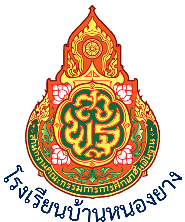 แบบรายงานผลการเรียนโรงเรียนบ้านหนองยาง ตำบลเฝ้าไร่ อำเภอเฝ้าไร่ จังหวัดหนองคายสำนักงานเขตพื้นที่การศึกษาประถมศึกษาหนองคาย เขต 2ชื่อ....................................................... เลขประจำตัว.................... ชั้น .............. ภาคเรียนที่ 1 ปีการศึกษา 2565ผลการประเมินคุณลักษณะอันพึงประสงค์ อ่านคิดวิเคราะห์ เขียน เวลาเรียนภาคเรียนที่ 1/2565              วัน  มาเรียน             วัน คิดเป็นร้อยละ เกณฑ์การประเมินคุณลักษณะอันพึงประสงค์ อ่านคิดวิเคราะห์ เขียนผลการประเมินกิจกรรมพัฒนาผู้เรียน   ผ่าน   ไม่ผ่านรหัสวิชารายวิชาประเภทการประเมินผลสัมฤทธิ์ทางการเรียนการประเมินผลสัมฤทธิ์ทางการเรียนการประเมินผลสัมฤทธิ์ทางการเรียนการประเมินผลสัมฤทธิ์ทางการเรียนรหัสวิชารายวิชาประเภทคะแนนระหว่างเรียนคะแนนปลายภาคคะแนนรวมทั้งสิ้นระดับผลการเรียน (เกรด)ท 11101ภาษาไทยพื้นฐานค 11101คณิตศาสตร์พื้นฐานว 11101วิทยาศาสตร์เทคโนโลยีพื้นฐานส 11101สังคมศึกษา ศาสนาฯพื้นฐานส 11102ประวัติศาสตร์พื้นฐานพ 11101สุขสึกษา พลศึกษาพื้นฐานศ 11101ศิลปะพื้นฐานง 11101การงานอาชีพพื้นฐานอ 11101ภาษาอังกฤษพื้นฐานส 12101หลักสูตรต้านทุจริตเพิ่มเติมการประเมินระดับคุณภาพเกณฑ์คุณภาพผลการประเมินคุณลักษณะอันพึงประสงค์ผลการประเมินการอ่านคิดวิเคราะห์ เขียนคะแนนร้อยละผลการประเมินระดับคุณภาพเกณฑ์คุณภาพ80 - 100มีพฤติกรรมดีมาก370 - 79มีพฤติกรรมดี250 - 69มีพฤติกรรมผ่านเกณฑ์10 - 49มีพฤติกรรมไม่ผ่านเกณฑ์0